Publicado en  el 20/02/2017 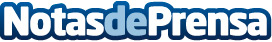 Trucos para una limpieza ecológica y naturalEn lugar de usar constantemente productos químicos que son perjudiciales para el planeta y pueden dañar los muebles, estas son algunas alternativas a estos productos.Datos de contacto:Nota de prensa publicada en: https://www.notasdeprensa.es/trucos-para-una-limpieza-ecologica-y-natural Categorias: Interiorismo http://www.notasdeprensa.es